Block Notes n. 7, aprile 2022Dipartimento Welfare e nuovi diritti della Cgil Lombardia A cura di M. Vangi, L. Finazzi, M. Vespa In questo numeroDalle Agenzie di stampa regionaliSanità Lombardia: oltre 3.000 dipendenti in più negli ultimi due anniPronto Soccorso, si passa da 4 codici a colori a 5 codici numericiSos medici di base. Oltre mille gli ambiti scopertiCon medici e infermieri del San RaffaeleDalle Agenzie di stampa nazionaliGiornata nazionale vittime Covid. Assistenza alle persone anziane non autosufficienti/2 Il padre nei primi mille giorni. L’Iss pubblica la Guida metodologica PARENTTelemedicina. Agenas pubblica l’avviso per la piattaforma nazionaleLa pandemia non è finita ed endemico non significa benignoMortalità in eccesso. Nella Ue a gennaio si ferma a + 8,2%, A dicembre era a + 23%“L’Odontotecnico non è professione sanitaria”. Il Tar Lazio dà ragione al MinisteroCovid. Oms bacchetta la Ue (Italia inclusa): “Misure anti contagio tolte troppo presto”Lombardia. Rimodellata la rete dei trapianti Epatite C. Pronte le nuove linee d’indirizzo del Ministero per eradicarla Assistenza alle persone anziane non autosufficienti/3Sostegni ter. Via libera anche dalla Camera Trapianto polmone. Amianto. In Italia 4.400 decessi dovuti all’esposizioneMedici di famiglia. Per sondaggio Piepoli godono della fiducia dell’81% degli italiani Quanto pesa l’intramoenia rispetto all’attività ordinaria? Fp Cgil: nel settore socio assistenziale c’è una giungla di contratti pirata Pronto Soccorso. In Lombardia i codici del triage diventano 5, attese da 0 a 240 minutiCensis-Janssen Italia: come sarà la sanità italiana post Covid?Obbligo vaccinazione sanitari. Le nuove indicazioni del Ministero agli Ordini Pnrr. Approvato in Stato-Regioni lo schema per i Contratti istituzionali di Sviluppo In Italia solo lo 0,7% del Pil per gli anziani non autosufficienti Dall’Oms Europa un libretto tascabile sull’assistenza sanitaria primaria per bambini eDM 71. Case di Comunità h24 collegate agli studi dei medici di famiglia Ricoveri Covid: tariffe Drg inferiori del 41% rispetto ai costi reali di un ricovero ordinari Regioni e Farmaci: distribuzione "diretta" e "per conto", osservazioni e propostePandemia: variante Omicron non è un banale raffreddoreProteggere gli ospedali dalla guerraPiace il nuovo registro del Terzo settoreBuoni esempi: un nido in ogni fabbrica FincantieriCorsa allo iodio: inutile e pericolosaPreoccuparsi oggi della vecchiaia di domaniEpicentro.Salute degli adolescenti: le linee guida dell’OMS EuropaInfezioni sessualmente trasmesse. Il progetto eEduForISTFumo. “smettodifumare”: la nuova piattaforma ISSDalle Agenzie di stampa regionaliDa “Lombardia Notizie online”, Agenzia di stampa della Regione Lombardia Dalla newsletter del 28 marzo 2022Sanità Lombardia: oltre 3.000 dipendenti in più negli ultimi due anniIn Regione Lombardia, nell’ultimo biennio in sanità, è cresciuto di 3.064 unità il numero di dipendenti di ATS, ASST, IRCSS e AREU. Un aumento del 3% che ha portato nel dicembre 2021 il numero complessivo di dipendenti dai 100.957 del 2019 a 104.021. L’aumento di organico ha privilegiato l’assunzione di medici (+1%), infermieri (+4%) e OSS (+9%). Rafforzato anche il settore della vigilanza ispezione (+3%) che si occupa anche dei controlli per il rispetto della sicurezza sui luoghi di lavoro. Sono inoltre aumentati gli assistenti sociali, passati da 897 a 915 (+2%). Leggi tutto. Dalla newsletter del 29 marzo 2022Pronto Soccorso, si passa da 4 codici a colori a 5 codici numericiPassano da 4 a 5 i codici per l’accesso al Pronto Soccorso. Fra coloro ai quali oggi viene assegnato il verde, saranno infatti individuati i pazienti che realmente necessitano una visita entro 60 minuti. Il nuovo modello di triage, contenuto in una delibera approvata dalla Giunta su proposta della vicepresidente e assessore al Welfare, Letizia Moratti, risulta dunque così articolato: – Emergenza: ingresso immediato – Urgenza Indifferibile: tempo massimo di attesa 15 minuti, – Urgenza differibile: tempo massimo di attesa 60 minuti – Urgenza minore: tempo massimo di attesa 120 minuti – Non urgenza: tempo massimo di attesa 240 minuti. Leggi tutto. Da “Settegiorni PD”, news letter del gruppo PD in Consiglio regionale Dalla newsletter n. 591 del 18 marzo 2022Sos medici di base. Oltre mille gli ambiti scoperti, mezzo milione di cittadini rischia di rimanere senzaI medici di medicina generale e i pediatri di libera scelta sono sempre meno. Non ci sono giovani che rimpiazzino tutti i pensionati e i tanti che decidono di lasciare il posto ed esercitare altrove. È uno dei gravi problemi della medicina territoriale in Lombardia, un esempio di come la giunta non si sia mossa per tempo per risolvere un problema le cui avvisaglie si notano già da qualche anno. Ora il PD lombardo scende in piazza e organizza una raccolta firme per sensibilizzare la Regione e, in parte, anche il Governo. I medici di base e i pediatri sono fondamentali. Leggi tutto. Con medici e infermieri del San Raffaele. Il Pd chiede alla Regione di controllare le condizioni di lavoro nell’ospedaleGiovedì scorso sono stati ascoltati in una seduta congiunta delle Commissione Sanità e Lavoro i rappresentanti sindacali di medici e infermieri del San Raffaele di Milano. Denunciate le pessime condizioni contrattuali in cui sono costretti a operare, che sta portando tanti alle dimissioni. Il Pd chiede alla Regione di controllare le condizioni di lavoro dell’ospedale. Già inviata una nota alla giunta. Leggi tutto. Dalle agenzie di stampa nazionaliDa “Quotidiano Sanità” Dalla newsletter del 17 marzo 2022Giornata nazionale vittime Covid. Fnomceo: “Crisi sanitaria più grave degli ultimi 100 anni, oltre 157mila morti”Anelli: “Doverosi il ricordo, la solidarietà e vicinanza alle famiglie ma anche il grazie agli operatori sanitari e ai medici che si sono spesi per salvaguardare la salute di tutti”. Leggi tutto.Assistenza alle persone anziane non autosufficienti/2. Le proposte di riforma di CARD e il “Patto”Prosegue l’approfondimento sulle proposta della Riforma per l’assistenza alle persone anziane non autosufficienti prevista nel Pnrr. Molte le nuove possibili che vedono i Distretti baricentro di una rete integrata, sede di produzione o gestione-committenza di servizi e motore di integrazione. Leggi tutto.Dalla newsletter del 18 marzo 2022Il padre nei primi mille giorni. L’Iss pubblica la Guida metodologica PARENTLa Guida è destinata in forma multiprofessionale e multidisciplinare a tutte le professioni che, a diverso titolo, entrano in contatto con i padri, le madri e i genitori nel percorso nascita. Sono inclusi i docenti universitari, i coordinatori e le coordinatrici e i tutor e le tutor dei corsi di laurea delle professioni sanitarie per gli aspetti relativi alla formazione pre-service. Ecco la Guida e tutti i materiali formativi messi a disposizione dall’Iss. Leggi l’articolo.Dalla newsletter del 21 marzo 2022Telemedicina. Agenas pubblica l’avviso per la piattaforma nazionaleCi sarà tempo fino al 18 maggio per presentare le proposte per la costruzione della nuova piattaforma nazionale della Telemedicina per “creare un livello fondamentale di interoperabilità che garantisca standard comuni ai servizi di telemedicina sviluppati dalle Regioni, valorizzando quanto già disponibile nel panorama dei contesti locali, integrando o completando il portafoglio di servizi”. Leggi tutto. La pandemia non è finita ed endemico non significa benignoL’endemicità è stato uno dei concetti più fraintesi durante la pandemia. Significa livelli di infezione più o meno costanti, ma non dice nulla su quanto siano alti questi livelli e quanto sia grave il loro impatto: il comune raffreddore è endemico, ma lo è anche la malaria. Endemico non significa benigno. Nonostante quello che dicono alcuni politici, la pandemia non è finita. E mentre il Covid potrebbe essere stato dimenticato da alcuni, è tutt’altro che scomparso. Leggi tutto. Mortalità in eccesso. Nella Ue a gennaio si ferma a + 8,2%, A dicembre era a + 23%I dati rilevati da Eurostat. In Italia il calo è stato meno vistoso e si è passati dal + 10,6% di dicembre al 9,2% di gennaio. Il record di eccesso di mortalità l’avevamo segnato a novembre 2020 con un + 51,6%. Leggi tutto.Dalla newsletter del 22 marzo 2022“L’Odontotecnico non è professione sanitaria”. Il Tar Lazio dà ragione al MinisteroI giudici amministrativi hanno respinto il ricorso presentato dalla Confederazione Nazionale dell’Artigianato e della Piccola e Media Impresa con cui si chiedeva l’annullamento del parere non favorevole espresso da Lungotevere Ripa in merito alla richiesta di individuazione della figura dell’Odontotecnico quale nuova professione sanitaria. Leggi tutto. Covid. Oms bacchetta la Ue (Italia inclusa): “Misure anti contagio tolte troppo presto”Sotto la lente l’effetto che si osserva “in quei Paesi che stanno allentando le restrizioni in maniera brutale. Da troppo a troppo poco”. Fra i Paesi in cui si registra un aumento ci sono “l’Italia, il Regno Unito, la Francia e la Germania”. Il Dg Oms Europa Kluge: “Quello che vediamo è che 18 Paesi su 53 della nostra Regione europea hanno visto un aumento di Covid-19 nella scorsa settimana, mentre la mortalità sta ancora diminuendo”. Leggi tutto. Lombardia. Rimodellata la rete dei trapianti. Policlino di Milano confermato centro interregionalePer le attività del 2022 Regione Lombardia ha stanziato 2.850.000 euro. La rimodulazione del sistema lombardo dei trapianti, prevede che il ‘Centro regionale per i trapianti’ sia costituito dal ‘Coordinamento Regionale Trapianti’ e dall’UOC Trapianti Lombardia-NITp. Leggi tutto. Dalla newsletter del 23 marzo 2022Epatite C. Pronte le nuove linee d’indirizzo del Ministero per eradicarla. In Italia sono 500mila i pazienti non ancora trattati con i nuovi farmaciDefinite le nuove indicazioni per una corretta gestione dei pazienti affetti da Epatite C elaborate dal Gruppo di lavoro istituito dal Ministero della Salute che ha riunito esperti di sanità pubblica, clinici, epidemiologi, rappresentanti istituzionali, delle Regioni e delle principali società scientifiche, oltre che delle associazioni dei pazienti. Ora il testo dovrà essere approvato in Conferenza Unificata. Dalla diagnosi alla presa in carico fino al trattamento dalle infezioni, ecco cosa prevede il testo. Leggi tutto. Assistenza alle persone anziane non autosufficienti/3. Verso una nuova governance di sistemaSi conclude l’approfondimento sulle proposte della Riforma per l’assistenza alle persone anziane non autosufficienti prevista nel Pnrr. In questo terzo e ultimo capitolo sono illustrati i meccanismi di programmazione e governance e le modalità di finanziamento che a risorse invariate non potranno mai costruire un nuovo sistema di garanzie di Lep e Lea per la non autosufficienza degli anziani a completo finanziamento pubblico. Leggi l’articolo. Dalla newsletter del 24 marzo 2022Sostegni ter. Via libera anche dalla Camera. Indennizzi ai danneggiati da vaccini Covid, payback 2020, indennità esclusività anche per dirigenti Ministero Salute. Ecco tutte le novitàGli eventuali indennizzi riguarderanno non solo chi è soggetto ad obbligo ma tutte le persone che si sono sottoposte alla vaccinazione anti Covid. Sarà un decreto di Ministero della Salute e Mef a dover stabilire le modalità di monitoraggio annuale delle richieste di accesso agli indennizzi e dei relativi esiti. Stanziati nuovi contributi per le spese sanitarie affrontate dalle regioni a causa del Covid e viene regolato l’utilizzo delle quote di ripiano relative al payback 2020. Queste alcune delle misure di interesse sanitario contenute nel provvedimento votato con la fiducia. Leggi tutto. Trapianto polmone. Tasso di sopravvivenza a un anno del 71,2% e a 5 anni del 49,6%. Il rapporto di qualità del CntDal 2002 al 2019 sono stati eseguiti in Italia 2.021 trapianti di polmone in 12 centri autorizzati. Il rapporto fornisce un quadro dettagliato dell’attività per singola struttura ospedaliera dotata di un centro trapianti di polmone e dell’intero percorso assistenziale dei pazienti: dall’iscrizione in lista d’attesa alla probabilità di essere trapiantato fino ai risultati dell’intervento, incluse le fasi del post-trapianto e di follow-up. Leggi l’articolo. Link al rapporto. Dalla newsletter del 25 marzo 2022Amianto. In Italia 4.400 decessi dovuti all’esposizioneÈ quanto emerso nell’evento in occasione del trentennale della legge che ne ha bandito l’utilizzo. Speranza: “Prendersi cura dell’ambiente in cui si lavora e si vive vuol dire prendersi cura della salute di ciascuno. Continuiamo su questa strada”. Leggi tutto. Medici di famiglia. Per sondaggio Piepoli godono della fiducia dell’81% degli italiani. Fnomceo: “Una conferma”“È proprio in questo legame di fiducia, di consuetudine e di appartenenza tra il medico di famiglia e il paziente che sta il senso di questa figura fondamentale del Servizio sanitario nazionale – ha sottolineato il presidente Anelli -. Il medico di famiglia è scelto liberamente dal paziente: una scelta che si fonda, appunto, sulla fiducia nella persona e nel professionista, e che si rinnova giorno dopo giorno”. Leggi tutto. Dalla newsletter del 28 marzo 2022Quanto pesa l’intramoenia rispetto all’attività ordinaria? Si passa dal 3% per visite oncologiche e fisiatriche, al 42% per ecografie ginecologiche. Ma in alcuni casi le prestazioni a pagamento superano di quasi tre volte quelle istituzionali La fotografia l’ha scattata Agenas nel suo report che mette a confronto i volumi di prestazioni sanitarie svolte in intramoenia rispetto a quelli assicurati dall’attività istituzionale di Asl e ospedali. In 13 regioni su 21 il rapporto tra attività in Alpi e in regime Istituzionale risulta superiore al 100% per alcune prestazioni, soprattutto in ambito ginecologico. Appare comunque ormai praticamente azzerata la vecchia realtà dell’intramoenia "fuori le mura": il 99% dell’attività si svolge infatti all’interno dell’azienda o in strutture in rete con prenotazioni centralizzate nella maggior parte delle Regioni. Leggi tutto. Link al Report 2020.Dalla newsletter del 29 marzo 2022“Nel settore socio assistenziale c’è una giungla di contratti pirata”. La denuncia della Fp CgilIl sindacato: “Nel corso degli ultimi dieci anni vi è stata una proliferazione di contratti applicabili al settore socio assistenziale educativo: solo per il personale non medico operante in strutture riabilitative, residenziali e socio-sanitarie di tipo privato, risultano conclusi e attualmente in vigenza oltre 27 contratti nazionali non firmati da organizzazioni maggiormente rappresentative”. Leggi tutto. Link al documento. Pronto Soccorso. In Lombardia i codici del triage diventano 5, attese da 0 a 240 minutiApprovata una delibera a firma Moratti. Il processo di triage sarà standardizzato su tutto il territorio regionale ed è per questo che la Regione promuoverà un percorso di formazione di tre mesi che, con la collaborazione di Areu, raggiungerà capillarmente tutti i Pronto Soccorso. “Attraverso l’applicazione di protocolli condivisi in team medico-infermieristico, il tempo d’attesa diventa un vero e proprio step del processo attivo di diagnosi e cura”, afferma Moratti. Leggi tutto. Censis-Janssen Italia: come sarà la sanità italiana post Covid?Un ecosistema in cui tutti gli attori svolgono un ruolo importante, ispirato dal concetto di “RInnovAzione”. un neologismo composto da Ricerca, Innovazione, Azione e Rinnova, che richiama dinamiche decisive per costruire la Sanità che massimizza il valore Salute. Questa fotografia della Sanità italiana post Covid è stata scattata dal Rapporto condotto da Censis in collaborazione con Janssen Italia, un’iniziativa realizzata nell’ambito del progetto “I Cantieri per la Sanità del Futuro”. Leggi l’articolo. Dalla newsletter del 30 marzo 2022Obbligo vaccinazione sanitari. Le nuove indicazioni del Ministero agli Ordini per evitare la sospensione: booster entro 120 giorni per chi ha concluso ciclo primario e vaccino entro 90 giorni per i sanitari guariti mai vaccinati Il Ministero della Salute ha fornito chiarimenti su 4 questioni: i termini dai quali decorre l’obbligo della dose di richiamo ai sanitari vaccinati con ciclo primario; decorrenza per l’obbligo  per i sanitari mai vaccinati che hanno contratto l’infezione; decorrenza per l’obbligo vaccinale per i sanitari che hanno contratto l’infezione entro 14 giorni dalla somministrazione della prima dose di vaccino bidose; decorrenza per obbligo vaccinale per i sanitari che hanno contratto l’infezione successivamente al completamento del ciclo primario. Leggi tutto. Link alla nota ministeriale.Pnrr. Approvato in Stato-Regioni lo schema per i Contratti istituzionali di Sviluppo. Se una Regione non rispetta gli obiettivi al Governo poteri sostitutiviDopo un mese di confronto arriva l’ok in Stato-Regioni allo schema dei contratti istituzionali di sviluppo che ogni regione dovrà sottoscrivere entro il 31 maggio 2022 col Ministero della Salute. Nello schema in sostanza ogni regione dovrà inserire il proprio Piano operativo (già presentati entro il 28 febbraio) con il cronoprogramma degli interventi. Leggi tutto. Link al documento. In Italia solo lo 0,7% del Pil per gli anziani non autosufficienti contro la media Ocse dell’1,5%. Il Sud resta indietro nell’assistenzaI dati contenuti nel Rapporto realizzato dalla Fondazione per la Sussidiarietà segnala forti differenze territoriali nell’assistenza. Il 17% degli anziani con limitazioni funzionali è seguito da una badante. Al Nord si arriva al 19%, al Centro al 21%, mentre al Sud si scende al 14%. Un andamento analogo si riscontra nell’assistenza domiciliare integrata, che coinvolge il 6,2% dei soggetti nella Penisola, con una maggiore diffusione al Nord (7,2%) e al Centro (6,9%) rispetto al Sud (4,3%). Leggi tutto. Dall’Oms Europa un libretto tascabile sull’assistenza sanitaria primaria per bambini e adolescentiUn manuale completo per medici, infermieri e operatori sanitari responsabili della cura dei bambini e dei giovani nelle strutture di assistenza primaria. L’attenzione alle pratiche e alla prevenzione basate sull’evidenza aiuterà a garantire che i giovani pazienti ricevano le cure di cui hanno bisogno evitando trattamenti e ospedalizzazione non necessari. Leggi tutto. Dalla newsletter del 31 marzo 2022DM 71. Case di Comunità h24 collegate agli studi dei medici di famiglia, numero unico per ricevere assitenza, forte presenza infermieristica e nuovo ruolo per le Farmacie. L’ultima bozza in attesa dell’approvazione definitivaIeri non c’è stato accordo tra il Governo e le Regioni sul decreto che disegna i nuovi standard dell’assistenza territoriale. La mancata intesa non va però ascritta a disaccordi sul testo che ridisegna la sanità territoriale secondo le linee di riforma previste dal Pnrr ma al veto della Campania che ha puntato i piedi sulla questione delle risorse per il personale necessario a far marciare le nuove strutture. Pertanto il testo con i nuovi standard e le nuove articolazioni dei servizi non dovrebbe cambiare e in ogni caso il Governo potrà comunque vararlo anche senza intesa. Leggi tutto. Ricoveri Covid: “Tariffe Drg inferiori del 41% rispetto ai costi reali di un ricovero ordinario e dell’86% di una terapia intensiva”. E anche per i casi no Covid costi aumentati del 18%. Lo studioI conti li ha fatti il Network Italiano Sanitario analizzando i costi di 62 presidi di aziende ospedaliere/unità sanitarie locali di varie regioni italiane. Dallo studio è emerso un costo molto elevato dei casi Covid, che rispetto alle tariffe comportano una perdita del 41% per i casi senza terapia intensiva e dell’82% per quelli con terapia intensiva. Leggi tutto. Dalla “Conferenza delle Regioni”: www.regioni.it/newsletter Da Regioni.it n. 4260 del 22 marzo 2022Documento della Conferenza delle Regioni del 16 marzoFarmaci: distribuzione "diretta" e "per conto", osservazioni e proposteLa Distribuzione per Conto (DPC) è una forma di dispensazione diretta dei farmaci inclusi dall’AIFA nel prontuario ospedale-territorio (PHT), ai sensi dell’art. 8 della Legge 405/2001, effettuata da parte delle farmacie convenzionate. I farmaci di classe A/PHT in DPC sono forniti su prescrizione specialistica con piano terapeutico, ad eccezione di alcuni farmaci tra cui le eparine a basso peso molecolare (ATC B01AB antitrombotici). In presenza di un piano terapeutico, tra quelli previsti dalla normativa vigente nazionale o regionale, il Medico di Medicina Generale (MMG) o il Pediatra di Libera Scelta (PLS) hanno facoltà di seguire il paziente nella continuazione della terapia, compilando le successive prescrizioni. Su questi temi, la Conferenza delle Regioni e delle Province autonome, il 16 marzo ha approvato un Documento (che si riporta di seguito) che è stato illustrato in audizione il 22 marzo dalla Vicepresidente della Regione Lombardia, Letizia Moratti (vedi notizia precedente) ed è stato inviato ad Emanuela Corda (Presidente della Commissione Parlamentare per le questioni regionali). Leggi tutto. Da Regioni.it n. 4264 del 28 marzo 2022Pandemia: variante Omicron non è un banale raffreddoreSulle mascherine al chiuso "faremo una nuova valutazione ad aprile. Teniamo una linea di prudenza" dice il ministro della Salute, Roberto Speranza: "Sarebbe fuori dalla storia gestire la pandemia come un anno fa, ma ci vuole cautela e fiducia. La pandemia non è finita". E sulla quarta dose di vaccino sono previste "verifiche se e in che periodo farla". Secondo i dati dell’Agenzia nazionale per i servizi sanitari regionali (Agenas) del 27 marzo 2022, l’occupazione dei posti nei reparti ospedalieri di ‘area non critica’ di pazienti Covid è ferma al 14% in Italia (un anno fa era al 43%) ma nelle ultime 24 ore cresce in 10 regioni e in 6 supera il 20%: Calabria (34%), Umbria (32%), Basilicata (29%), Sicilia (25%), Marche (22%), Puglia (21%). L’occupazione delle terapie intensive, invece, è stabile al 5% in Italia a fronte del 40% raggiunto esattamente un anno fa, ed è sotto il 10% in tutte le regioni. “Non pensiamo che la variante Omicron sia un banale raffreddore. Lo può essere per i soggetti coperti da un ciclo di vaccinazione”, dichiara Franco Locatelli. Leggi. Da “SaluteInternazionale.info”Dalla newsletter 24 Marzo 2022 Proteggere gli ospedali dalla guerraIn Ucraina 29 strutture sanitarie sono state danneggiate o distrutte, 24 operatori sanitari sono rimasti feriti e otto sono stati uccisi. Il diritto internazionale umanitario protegge le strutture sanitarie e gli operatori che vi lavorano da interferenze e attacchi durante i conflitti armati. Leggi tutto. Da “Lavoce.info”Dalla newsletter dell’8 marzo 2022Piace il nuovo registro del Terzo settoreDal 24 novembre 2021, gli enti non profit possono scegliere se diventare o meno “enti del Terzo settore”, iscrivendosi a un apposito registro. I dati sui nuovi iscritti al Runts, destinati a salire, mostrano il favore con cui è stata accolta la riforma. Leggi tutto. Buoni esempi: un nido in ogni fabbrica FincantieriUn accordo aziendale porta all’apertura di asili nido in ogni sito produttivo di Fincantieri. È un esempio di come buone relazioni sindacali possano sostenere le famiglie di chi lavora e indirettamente incentivare anche la crescita demografica. Leggi tutto. Dalla newsletter del 18 marzo 2022Corsa allo iodio: inutile e pericolosaI combattimenti intorno alle centrali nucleari ucraine hanno risvegliato il timore di un grave incidente. Ne è derivata una ricerca affannosa di farmaci contenenti iodio. Ma la loro assunzione indiscriminata non solo non è utile, ma può provocare danni. Leggi tutto. Dalla newsletter del 22 marzo 2022Preoccuparsi oggi della vecchiaia di domaniLe persone più giovani appaiono pronte a preoccuparsi in anticipo dei rischi legati alla non autosufficienza. Istituzioni e organizzazioni devono iniziare a promuovere servizi nuovi che siano più vicini alle necessità delle famiglie di oggi e di domani. Leggi tutto. Da “EpiCentro” il portale dell’epidemiologia per la sanità pubblica a cura del Centro nazionale per la prevenzione delle malattie e la promozione della salute dell’Istituto superiore di sanità: www.epicentro.iss.itLe novità sul numero 890 del 17 marzo 2022Salute degli adolescenti: le linee guida dell’OMS EuropaA febbraio 2022, l’OMS/Europa ha pubblicato nuove linee guida su come coinvolgere adolescenti e giovani nel processo decisionale sulla loro salute. La nuova guida invita i governi e i responsabili politici ad ascoltare e comprendere le prospettive, le esperienze e le esigenze dei giovani quando prendono decisioni politiche che riguardano la loro salute. Leggi l’approfondimento.Le novità sul numero 892 del 31 marzo 2022Infezioni sessualmente trasmesse. Il progetto eEduForISTEduForIST (Sviluppo di strumenti tecnici e pratici per lo svolgimento di attività educative e formative in ambito di sessualità, relazioni affettive e prevenzione delle IST nel contesto scolastico) è un progetto commissionato e finanziato dal ministero della Salute svolto in collaborazione con il ministero dell’Istruzione. Il progetto ha l’obiettivo di sviluppare un documento tecnico di riferimento che definisca linee di indirizzo e strumenti didattici che possano coadiuvare le attività di operatori e operatrici che intervengono nell’ambito scolastico sui temi dell’educazione all’affettività, alla sessualità e alla prevenzione delle infezioni sessualmente trasmesse (IST). Leggi di più nella pagina dedicata.Fumo. “smettodifumare”: la nuova piattaforma ISSL’ISS ha lanciato la nuova piattaforma “smettodifumare” che fornisce informazioni, servizi di sostegno e strategie utili per chi decide di intraprendere un percorso di abbandono della sigaretta e del tabagismo. Leggi tutto. Questo numero di Block Notes è pubblicato sul nostro sito al seguente LinkTutti i numeri arretrati di Block Notes sono disponibili sul sito della CGIL Lombardia al seguente Link.CI TROVI ANCHE SU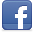 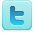 